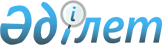 Об утверждении Правил использования безнадзорных животных поступивших в коммунальную собственностьПостановление акимата Алгинского района Актюбинской области от 9 декабря 2013 года № 528. Зарегистрировано Департаментом юстиции Актюбинской области 20 декабря 2013 года № 3716
      В соответствии со статьей 31 Закона Республики Казахстан от 23 января 2001 года "О местном государственном управлении и самоуправлении в Республике Казахстан", подпунктом 22) статьи 18 и со статьей 31 Закона Республики Казахстан от 1 марта 2011 года "О государственном имуществе", акимат района ПОСТАНОВЛЯЕТ:
      Сноска. Преамбула – в редакции постановления акимата Алгинского района Актюбинской области от 14.08.2019 № 325 (вводится в действие по истечении десяти календарных дней после дня его первого официального опубликования).


      1. Утвердить прилагаемые Правила использования безнадзорных животных, поступивших в коммунальную собственность.
      2. Контроль за исполнением настоящего постановления возложить на заместителя акима района Алдиярова Н.С.
      3. Настоящее постановление вводится в действие по истечении десяти календарных дней после дня его первого официального опубликования. Правила использования безнадзорных животных, поступивших в коммунальную собственность
      Сноска. Правила – в редакции постановления акимата Алгинского района Актюбинской области от 14.08.2019 № 325 (вводится в действие по истечении десяти календарных дней после дня его первого официального опубликования).
      Настоящие Правила использования безнадзорных животных, поступивших в коммунальную собственность (далее - Правила) разработаны в соответствии со статьей 246 Гражданского Кодекса Республики Казахстан, подпунктом 22) статьи 18 Закона Республики Казахстан от 1 марта 2011 года "О государственном имуществе", подпунктом 2) пункта 1 статьи 31 Закона Республики Казахстан от 23 января 2001 года "О местном государственном управлении и самоуправлении в Республике Казахстан". 1. Общее положение
      1. В настоящих Правилах используются следующие понятия:
      1) животные – сельскохозяйственные и домашние животные;
      2) безнадзорные животные – животные, имеющие собственника и временно выбывшие из его владения (попечения), не имеющие собственника либо собственник которых неизвестен, а также домашние животные, от права собственности на которых собственник отказался;
      3) владелец животного – физическое или юридическое лицо, которое имеет в собственности или ином владении животное;
      4) местный исполнительный орган - исполнительный государственный орган, финансируемый из местного бюджета, уполномоченный на осуществление функций в области сельского хозяйства и ветеринарии;
      5) уполномоченный орган – исполнительный государственный орган, финансируемый из местного бюджета, уполномоченный управлять коммунальной собственностью района. 2. Использование безнадзорных животных
      2. Лицо, задержавшее безнадзорный или пригульный скот и других домашних или прирученных животных, обязан возвратить их собственнику.
      Если собственник или его местопребывание неизвестны, лица, задержавшие безнадзорных животных, не позднее трех дней с момента такого задержания должны письменно заявить об обнаруженных животных в органы внутренних дел или в местные исполнительные органы, которые принимают меры к розыску собственника.
      3. На период розыска собственника животных они могут быть оставлены лицом, задержавшим животных, у него на содержании и в пользовании, либо сданы им на содержание и в пользование другому лицу, имеющему необходимые условия для этого. По просьбе лица, задержавшего животных, подыскание лица, имеющего необходимые условия для их содержания и пользования, и передачу им животных осуществляет местный исполнительный орган.
      4. Лицо, задержавшее животных, и лицо, которому они переданы на содержание и в пользование, отвечают за гибель и порчу животных лишь при наличии вины и в пределах стоимости этих животных.
      5. В случае возврата животных собственнику, лицо, задержавшее животных, и лицо, у которого они находились на содержании и в пользовании, имеют право получить от этого собственника возмещение своих расходов, связанных с содержанием животных, с зачетом выгод, извлеченных от пользования животными.
      6. Нашедший безнадзорное или пригульный скот и других домашних животных имеет право на получение вознаграждения от собственника данного имущества согласно пункту 6 статьи 245 Гражданского Кодекса Республики Казахстан. 3. Возникновения права государственной собственности за безнадзорными животными
      7. При отказе лица, у которого находились на содержании и в пользовании безнадзорные животные, от приобретения в собственность содержавшихся у него животных они поступают в районную коммунальную собственность и используются в порядке, определяемом Постановлением Правительства Республики Казахстан от 26 июля 2002 года №833 "Некоторые вопросы учета, хранения, оценки и дальнейшего использования имущества, обращенного (поступившего) в собственность государства по отдельным основаниям".
      8. В случае явки прежнего собственника животных после их перехода в государственную собственность прежний собственник вправе при наличии обстоятельств, свидетельствующих о сохранении к нему привязанности со стороны этих животных или о жестоком либо ином ненадлежащем обращении с ними нового собственника, требовать их возврата ему на условиях, определяемых по соглашению с соответствующими местными исполнительными органами районов, городов областного значения, а при не достижении согласия - в судебном порядке.
      9. Если в течение шести месяцев с момента заявления о задержании крупного рогатого скота и двух месяцев - других домашних животных, их собственник не будет обнаружен и не заявит о своем праве на них, право собственности на этих животных переходит к лицу, у которого они находились на содержании и в пользовании. 4. Заключительные положения
      10. Расходы, связанные с учетом, хранением, оценкой и продажей безнадзорных животных, возмещаются из средств местного бюджета согласно Бюджетному Кодексу Республики Казахстан.
      11. Средства, вырученные от продажи безнадзорных животных, подлежат в течение пяти рабочих дней перечислению в местный бюджет, если иное не установлено законодательством Республики Казахстан.
      12. В случае отмены судом акта, послужившего основанием для принятия безнадзорного животного в коммунальную собственность, уполномоченный орган возвращает безнадзорное животное прежнему владельцу.
					© 2012. РГП на ПХВ «Институт законодательства и правовой информации Республики Казахстан» Министерства юстиции Республики Казахстан
				
      Аким района 

А. Шериязданов
Утверждены постановлением акимата Алгинского района от 9 декабря 2013 года № 528